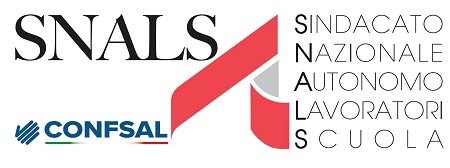 Roma 27 maggio 2024Prot. 125-Segr/ES/SG/UL/Az. Leg. 1/2024 – Conc DS: mancato superam prova preselettivaOGGETTO: 	azione legale n. 1 del 2024 - Ricorso al TAR concorso dirigenti scolastici 2024 – Mancato superamento della prova preselettivaSi sono tenute il 23.05.2024 le prove preselettive per l’accesso al concorso per dirigenti scolastici (D.M. 13.10.2022 n. 194) consistenti in un test a risposta multipla.La prova preselettiva è consistita in un test articolato in 50 quesiti a risposta multipla. Quindi, ha avuto accesso alla successiva prova scritta un numero di candidati pari a tre volte quello dei posti messi a concorso per ciascuna regione.Pertanto, l’Ufficio Legale ha organizzato un ricorso per tutti coloro che non hanno superato la prova preselettiva ed hanno ottenuto un punteggio superiore a 30/50.Per il ricorso è necessario che i ricorrenti si rechino presso le Segreterie Provinciali. La documentazione dovrà essere trasmessa per posta (con racc. A.R. 1) all’Ufficio Legale Snals, Via Leopoldo Serra n. 5 - 00153 Roma - entro e non oltre il 17.06.2024 - in formato A4, non fronte/retro; i documenti (che non devono essere spillati) dovranno essere indicati secondo il seguente ordine: 1. domanda di partecipazione al concorso; 2. Attestazione/certificato di voto conseguito all’esito della prova preselettiva; 3. documento di riconoscimento; 4. scheda di adesione, che dovrà essere scaricata e compilata on line, e accessibile sul sito dello SNALS nell’area Ufficio Legale. 5. procura alle liti in duplice copia sottoscritta in originale che dovrà essere sempre scaricata e compilata on line.Tutta la documentazione dovrà essere altresì anticipata (in formato PDF) all’indirizzo mail legale@snals.it, indicando in oggetto il numero dell’azione.Il ricorso verrà depositato solo con un numero minimo di 20 ricorrenti, inoltre, facciamo presente che non ci sono precedenti giurisprudenziali favorevoli.Il contributo per il ricorso è di €. 150,00, da ripartirsi nella misura del 50% tra le segreterie provinciali e la segreteria nazionale; pertanto, all’Ufficio Legale nazionale andrà corrisposta la somma di €. 75,00 con le consuete modalità indicando nella causale “numero di azione, provincia di appartenenza, numero adesioni”, sul seguente iban: IT 64V0200805319000400087919.Infine, si ricorda che  tutte le informazioni inerenti il ricorso saranno disponibili sul sito www.snals.it, nell’area Ufficio Legale (RICORSI proposti dall’Ufficio legale SNALS CONFSAL - Riepilogo per l’anno 2024) e sul sito di giustizia amministrativa.Cordiali saluti.SNALS CONFSALF.to Elvira Serafini